Уважаемый  Владимир Константинович!Администрация Кировского муниципального района направляет отчет за 1 полугодие  2022 года по исполнению плана мероприятий («дорожная карта») по содействию развитию конкуренции в Кировском муниципальном районе Приморского края. Приложение: на 11 л. в 1 экз.Глава Кировского муниципального района – глава администрации Кировскогомуниципального района 						И.И. Вотяков исп. Чарекчян О.В.   8 (42354) 21-9-57Заместителю министра экономического развития Приморского края В.К.Зирченко 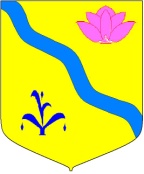 